السيرة الذاتية لعضو هيئة تدريسالبيانات الشخصية  طرق التواصل المؤهلات العلمية   الورقات المنشورة  خبرات ذات صلة  اهتمامات تدريسية اهتمامات بحثية: عضويات:دورات:  جوائز:   مهارات شخصية:            المهارات التنظيمية الجيدة والثقة بالنفس – القدرة على حــــــــــــــل المشاكل والتفــــــــــــــــــــــــــــاوض والتواصـــل                                                           العمل تحت الضغط – القدرة على العمل الجماعي في التخطيط وتحديد الأولويات وتوزيع المهام .مهارات الحاسوب:التاريخ: 21 / 05 / 2019 م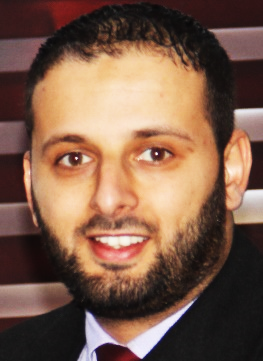 الاسم الرباعي: أحمد محمد العربي عويلي          الصفة: عضو هيئة تدريسالاسم الرباعي: أحمد محمد العربي عويلي          الصفة: عضو هيئة تدريسالاسم الرباعي: أحمد محمد العربي عويلي          الصفة: عضو هيئة تدريسالاسم الرباعي: أحمد محمد العربي عويلي          الصفة: عضو هيئة تدريسالتخصص: هندسة معماريةالتخصص: هندسة معماريةالمؤهل العلمي: ماجستيرالدرجة الأكاديمية: محاضر مساعدالمؤهل العلمي: ماجستيرالدرجة الأكاديمية: محاضر مساعدتاريخ الميلاد: 20 /06 / 1990 الجنس:  ذكرالجنس:  ذكرالجنسية:  ليبي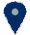 التاريخالتاريخ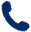 رقم الهاتف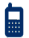 رقم المحمول:00218913465646 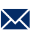 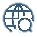 البريد الموقع الإلكتروني: ame501k@gmail.com(2014)بكالوريوس قسم العمارة والتخطيط العمراني – كلية الهندسة – جامعة المرقب .(2017)ماجستير هندسة معمارية  – جامعة Near East – قــــــــبرص  .(2014) دبلوم إدارة الأعمال - جامعة كامبرج – فرع القاهرة – مصر.السنةالسنةاسم المقــــرر :  رسم معماري – إضاءة وصوتيات – تطبيقات في الحاسوب – مخططات تنفيذيـــــــة -  تصميم داخلي مرافــــــق 2 – تصميم داخلي سكـــــــــــــني 3 نظريات عمــــــــارة – السلامة المهنــة – أخلاقيات المهنة - رئيس قسم التصميم الداخلي بكلية الفنون والإعلام 2018 إلى الآن.رئيس لجنة إعداد دليل كلية الفنون والإعلام 2018 م.رئيس لجنة الإشراف على الموقع الإلكتروني لكلية الفنون والإعلام 2019 م.رئيس لجنة محور البحث العلمي للجودة بالكلية 2019 م.عضو في اللجنة الرئيسية للامتحانات النهائية 2018 – 2019 م.مدرب بشبكة Y – Peer (مصر 2010) ، وأحد الستة المؤسسين للشبكة في ليبيا.مدرب بتدريب تثقيف الأقران Y – Peer (طرابلس 2010) .مدرب بتدريب تثقيف الأقران Y – Peer (بنغازي 2011) .تدريب رواد الدورة النهضة للتنمية البشرية (ائتلاف 17 فبراير طرابلس القسم الثقافي 2011.تدريب مدربين لشبكة Y – Peer في الدول المتعرضة للأزمات الإنسانية (الأردن 2012).ورشة عمل حول الدعوة والضغط لصناع القرار (طرابلس 2013).ورشة عمل تحويل أعمال شكسبير إلى لوحات فنية – بجامعة CIU (قبرص 2016).تدريب مدربين في الحكم المحلي والاستقرار في ليبيا (تونس 2017).ورشة عمل مع اللجنة الدولية للصليب الأحمر في إعادة الروابط الأسرية (تونس 2017).السنةالسنةاللغة الأمالعربيةالعربيةالعربيةالعربيةالعربيةاللغة الإنجليزيةالفهمالفهمالتحدثالتحدثالكتابةاللغة الإنجليزيةجيدة…………..جيدة………………………………. جيدةاكتب اللغةادخل المستوىادخل المستوىادخل المستوىادخل المستوىادخل المستوىلا يوجدلا يوجدلا يوجدلا يوجدلا يوجداكتب اللغةادخل المستوىادخل المستوىادخل المستوىادخل المستوىادخل المستوىلا يوجدلا يوجدلا يوجدلا يوجدلا يوجدحزمة MICROSOFT القدرة على العمل على أغلب برامج MICROSOFTالشبكة العنكبوتيةاُجيد استخدام  للبريد الإلكتروني الجامعي وتطبيقاتهالشبكة العنكبوتيةأُ جيد حسن استخدامك ل WWW. للبحث عبر الشبكة العنكبوتية.مهارات أخرىأجيد حسن استخدام شبكات التواصل الاجتماعي – القدرة على العمل على AutoCAD – Sketch up – 3d Studio max – ray – Photoshop – الطباعة (عربي – إنجليزي)